MISCELLANEOUS COMMUNITY CHECKLIST (WUCIOA)FOR TITLE INSURANCE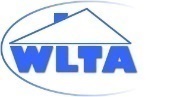 Washington Land Title AssociationCh. 64.90 RCW (Chapter 277, Laws of 2018; SSB 6175)Washington Uniform Common Interest Ownership ActThis Checklist only for Miscellaneous Communities recorded after July 1, 2018See separate checklists for condos, plat communities & cooperatives created after July 1, 2018,And for condos created before July 1, 2018Dated as of 6/25/2021 (Check WLTA webpage for updates)NOTE 1: At least the draft declaration and draft map, and where applicable, the draft public offering statement, for all CICs should be reviewed and compared for consistency by the (a) title company, (b) declarant, (c) declarant’s attorney and (d) surveyor prior to any of them being signed, notarized and recorded.NOTE 2: Check  Indicates information required by statute to be in the declaration/CCRs or map. NOTE 3: The term “map” includes a survey.  NOTE 5: If * shown instead of  the information need not be included, but if included must be in accordance with the provisions of the referenced statute. NOTE 6: The definition of “common interest community” (CIC) is not based on ownership of common elements, but rather shared expenses relating to that type of ownership. RCW 64.90.010(10). The four types of CICs are: condominiums (all of which are CICs), cooperatives (all are CICs), “plat communities” (not all are CICs) and “miscellaneous communities” (the latter being essentially any CIC that is not a plat community, condominium or cooperative). Excluded: a lessee’s obligation to pay or share expenses and mutual agreements to share expenses for such things as driveways, party walls, wells, etc.NOTE 6: Endnotes contain relevant comments relevant to title insurance underwriting and should be reviewed in connection with the associated checklist item.The following terms are used in this checklist:Unit(s)/Lot(s) – WUCIOA uses the defined term “unit”. A unit/lot is a tract or parcel “designated for separate ownership.” With respect to a “lot” (as that term is typically used with most subdivisions, including “large lot” subdivisions exempt from Ch. 58.17 RCW), most lots are units for WUCIOA purposes. That is, the WUCIOA term “unit” is not used in context of common area or limited common area parcels in a miscellaneous community, even though such parcels might also have a “lot” or “tract” number on the survey map and can be conveyed to the homeowners association or owned by unit owners as tenants in common.Declaration/CCRs – Most miscellaneous communities will have a document commonly referred to as CCRs (“covenants, conditions and restrictions”). For purposes of WUCIOA, any document that contains such provisions, whatever it is called, is defined as a “declaration” for purposes of WUCIOA. The document need not be identified as a “declaration.”Endnotes on following pagesProject Name:Project Name:Project Name:County: County: County: Attorney: Attorney: Attorney: Surveyor: Surveyor: Surveyor: Title Company: Title Company: Title Company: Developer: Developer: Developer: New Filing Resale Conversion n/aLeasehold Non-RE Timeshare 64.90 §§STATUTORY PROVISIONSYESNON/A CONFIRM TYPE OF COMMON INTEREST COMMUNITY GENERAL APPLICABILITY TO THE CIC BEING REVIEWED  CONFIRM TYPE OF COMMON INTEREST COMMUNITY GENERAL APPLICABILITY TO THE CIC BEING REVIEWED  CONFIRM TYPE OF COMMON INTEREST COMMUNITY GENERAL APPLICABILITY TO THE CIC BEING REVIEWED  CONFIRM TYPE OF COMMON INTEREST COMMUNITY GENERAL APPLICABILITY TO THE CIC BEING REVIEWED  CONFIRM TYPE OF COMMON INTEREST COMMUNITY GENERAL APPLICABILITY TO THE CIC BEING REVIEWED 010(11)Project is a condominium where unit owner has undivided interest in common elements; will be so labeled. USE DIFFERENT CHECKLIST (Different checklists for pre-WUCIOA condos prior to 7-1-2018 & post-WUCIOA condos after 7-1-2018)010(15)Project is a cooperative where association owns land & improvements; unit owner has proprietary lease; will be so labeled. Refer to underwriting and USE DIFFERENT CHECKLIST010(33)Project is a miscellaneous community, that is a project where owners share common expenses but is that is NOT either a (a) condominium, (b) cooperative or (c) plat community; will be so labeled. Refer to underwriting, and USE DIFFERENT CHECKLISTA miscellaneous community that has (a) common elements and/or (b) obligations to share ANY common expenses, may be claimed as exempt as noted below (see “Exemptions” below). WUCIOA would not apply if exempt; do not use this checklist.Refer claimed exemption to title company underwriting.010(10)Is a unit/lot owner obligated to share in any common expenses? If “NO” do not use this checklist. (Refer to title company underwriting.)If “YES” go to next two questions. SEE however  Exemptions  below for (1) non-residential & (2) small miscellaneous communities.010(37)The miscellaneous community is a later division or phase of a pre-WUCIOA subdivision (claimed exempt from Ch. 58.17 RCW, likely a “large lot” subdivision) recorded before July 1, 2018. If so, it must comply with WUCIOA and be reviewed using THIS checklist UNLESS both:(a) the first pre-July 1, 2018, division provided for phasing, AND(b) the post-July 1, 2018, phase expressly stipulates that it is being added in accordance with those provisions. Title company should refer to underwriting. EXEMPTIONS  EXEMPTIONS  EXEMPTIONS  EXEMPTIONS  EXEMPTIONS 100(1)NON-RESIDENTIAL exemption: A miscellaneous community that would otherwise be a CIC miscellaneous community and that is restricted entirely to non-residential use is not subject to WUCIOA unless the declaration/CCRs provides: (a) that it is so subject, or (b) that only certain sections of WUCIOA apply.Q = Does the declaration/CCRs for a non-residential miscellaneous community provide that any part of WUCIOA applies? (Refer to title company underwriting if unsure.) If “YES” it is a CIC miscellaneous community; complete this checklist. (See also “Units/Lots – Use” below.)If “NO” it may not be a CIC miscellaneous community. Refer to title company underwriting.100(4)NON-RESIDENTIAL exemption – MIXED USE: A miscellaneous community that includes both non-residential units/lots and units/lots that MAY be used for residential purposes might not be subject to WUCIOA.HOWEVER, if the units/lots that may be used for residential purposes would otherwise constitute a CIC, then WUCIOA applies.For title insurance purposes, a mixed-use miscellaneous community should be considered subject to WUCIOA. Any clamed exemption should be referred to title company underwriting. (See also “Units/Lots – Use” below.)Q = Does the declaration/CCRs for a mixed-use assert that WUCIOA does not apply? If “NO” continue with checklist.If “YES” (e.g., title company requested to ignore WUCIOA) – refer to underwriting.075(2)SMALL CIC exemption: A “small” miscellaneous community is not subject to WUCIOA if: (1) the miscellaneous community is NOT subject to development rights, AND (2) the miscellaneous community contains no more than 12 lots, AND (3) the declaration/CCRs provides that the average annual assessment of all RESIDENTIAL lots may not exceed $300, AND (4) the declaration/CCRs does not state that it is subject to all of WUCIOA.Q = Do all of the above apply? If “YES” do not complete this checklist. Title company should refer to underwriting to confirm all items apply.If “NO” it is miscellaneous community. Complete this checklist.075(2)Caveat for Small Project CIC Exemption: A residential miscellaneous community typically involves unimproved lots upon which improvements will be built (either by the declarant one or more developers who purchases lots for resale). A claim of exemption could be based on statement that there are no development rights to add improvements (pursuant to a development right) but there is a right to complete improvements described in the declaration or POS.Title company should refer to underwriting if there is a claimed exemption.100(1) 075(2)Summary: Is miscellaneous community exempt under RCW 64.90.100(1), 64.90.100(4) or 64.90.075(2) as above? If “YES” do not use this checklist. Refer to title company underwriting if unsure.If “NO” it is a miscellaneous community. Complete this checklist.320Large Scale Community – Not exemption as such, but WUCIOA requirements will apply when any unit/lot is eventually conveyed. Refer a purported large-scale community to title company underwriting.Is the land located within the boundaries of an Indian reservation?If “YES” complete this checklist but refer to title insurance senior underwriting for additional review. OTHER REVIEWS  OTHER REVIEWS  OTHER REVIEWS  OTHER REVIEWS  OTHER REVIEWS Review is final – documents recorded – review again only if amendments.Review is preliminary – documents not yet recorded – must review again.Was declaration/CCRs and/or map amended? (If “YES” review; see “Amendments” below.)610Is there a public offering statement (POS)? (Applicable to new CIC miscellaneous communities – must be reviewed).610Was final POS reviewed by title company and surveyor for (a) inconsistencies with declaration or map, (b) list or other identification of principal common amenities? (See also “Principal Common Amenities” below.)If “NO” – POS must be reviewed.610Is there a revised POS to be reviewed? If “YES” review the revised POS.640Was owner association’s resale certificate (for an existing CIC miscellaneous community) reviewed for disclosures of: (a) assessments, (b) use, age or leasing restrictions, (c) right of first refusal or option to purchase, (d) judgments against association (also see checklist item below), (e) building code violations, (f) violation of governing documents, (g) pending condemnation or sale of common elements?605(6)Was declarant’s resale certificate (for a new CIC miscellaneous community) reviewed for disclosures of: (a) assessments, (b) use, age or leasing restrictions, (c) right of first refusal or option to purchase, (d) judgments against association (also see checklist item below), (e) building code violations, (f) violation of governing documents, (g) pending condemnation or sale of common elements PLUS additional information required by RCW 64.90.605(6)?640Was resale certificate provided to escrow?490As to judgments against the association, they attach to all lots/units. The name of the owners association should be checked for judgements when insuring title to any unit/lot in a miscellaneous community.Q = Has a search for judgments against the name of the owners association been done?310 If merged or consolidated with another miscellaneous community (or any other type of CIC), review new CIC governing documents and refer to title company underwriting.  DECLARATION/CCRs  DECLARATION/CCRs  DECLARATION/CCRs  DECLARATION/CCRs  DECLARATION/CCRs NameNameNameNameName200(1)(a) & (b) There is either (a) a separate declaration/CCRs (most common) or (b) declaration/CCR provisions are on the face of the miscellaneous community map (uncommon but permitted). Such language is required if there are any cost sharing provisions (e.g., assessments) relating to other property.If “NO” refer to underwriting.If “N/A” (i.e., there are no assessments for obligations relating to other property) it is not a CIC and this checklist is not required. Refer to underwriting if any question about this.If “YES” ▼ continue with this checklist.225(1)(a) Name of miscellaneous community (must match verbatim name on map).225(1)(a) Includes a statement immediately after the name that it is a miscellaneous community. 225(1)(a) If phased (later division of same miscellaneous community), does name/title reference the division/phase number in the name/title of both declaration/CCRs & miscellaneous community? 200(1)(b) Name is not identical to any other CIC approved by the county200(1)(a) Executed in the same manner as a deed (name of declarant/authorized signatories and proper acknowledgments)RecordingRecordingRecordingRecordingRecording200(1)(a) Recorded 200(1)245(3) Recorded simultaneously with map – see endnote as to where maps might be indexed225(1)(d) Reference to map (may be included with cross-reference to map recording data)225(1)(l) Cross reference to map recording data025(5)* Reviewed and approved by county assessor (if required in your county)225(2) & 285If amended, see “Amendments” belowCommon Elements Common Elements Common Elements Common Elements Common Elements NOTE: Common elements may be dedicated to the lot/unit owners, or to an owners association, on the face of the map when the miscellaneous community is recorded, or conveyed by the declarant to the owners association.* The miscellaneous community has common elements such as separate tracts (whether called lots, tracts, parcels, etc., and whether owned by the owners association or lot owners as tenants in common). (Not a requirement to have common elements.)NOTE: This could be an access easement over one unit/lot that benefits other units/lots, with each unit/lot having an obligation to share maintenance expenses.If “YES” ▼ see OPTIONS below.200(3)(c) OPTION 1: There are common elements AND they have been conveyed by declarant to the owners association (a) contemporaneously with the recording of the miscellaneous community OR (b) before the first WUCIOA unit/lot is conveyed. (Not a requirement to have common elements.)If “NO” see ▼ next question OPTION 2 and refer to underwriting.200(3)(c) OPTION 2: There are common elements AND they are owned by lot owners as tenants in common by virtue of (a) a dedication on the map OR (b) in the declaration/CCRs. (Not a requirement to have common elements.)If “NO” see ▼ next question.200(3)(c) OPTION 3: There are common elements AND they are owned by unit/lot owners as tenants in common by virtue of a conveyance of an undivided interest in the common elements to each unit/lot owner in each unit/lot deed.If “NO” refer to underwriting.465(1)(a)* Have any common elements been conveyed by the association, ORDoes the current transaction involve such a conveyance?(Not a requirement to have common elements.)If “YES” title company should consult with underwriting, particularly if access is affected, to confirm compliance with relevant statutory subdivision procedures.465(1)(b)* Have any common elements been encumbered by the association, ORDoes current transaction involve such an encumbrance, such as a mortgage?If “YES” title company should consult with underwriting to confirm compliance with statutory procedures.IMPORTANT NOTE: See additional endnote.250* Have portions of the common elements been withdrawn by declarant pursuant to a reserved development right?If “YES” see “Development Rights” and “Amendments” below and title company consult with underwriting.* Has the owners association withdrawn parts of the common elements or purportedly “partially terminated” any portion of the miscellaneous community?If “YES” see previous endnotes and “Amendments” below; title company consult with underwriting. MiscellaneousMiscellaneousMiscellaneousMiscellaneousMiscellaneous225(1)(o) Statement on the first page that the CIC is subject to WUCIOA.650(1)(a)(i)610(1)(q) Are all underlying liens (some examples: blanket construction mortgage; tax liens or judgments against declarant or owners association) released as to unit/lot to be insured?650(1)(b)650(2)(b) If an underlying lien is not released, purchaser has accepted this in writing OR title insurance against loss is provided. Refer to title company underwriting.010* Definitions, if included, consistent with statutory definitions. If “NO” refer to underwriting.215(a)&(b)* Is there any failure of the declaration/CCRs to comply with the statute?If “YES” refer to underwriting.215(a)&(b)* If there is a failure of the declaration/CCRs to comply with the statute, is it insignificant? (See prior endnote – refer to underwriting for determination.)030* Portions of (a) the unit/lot to be insured, (b) common elements or (c) other units/lots have been taken by eminent domain. If “YES” for any of these, title company should consult with underwriting. See also “Amendments” below.230 Is the miscellaneous community being created on a leasehold interest? If “YES” see “Leasehold Miscellaneous Communities” below.605(6)(d)610(1)(hh)(ii)Is timesharing permitted? (This may not be in the declaration/CCRs but must be in the POS). If “YES” title company should consult with underwriting. (See “Timesharing” below)250Are there reserved development rights? (See “Development Rights” and “Amendments” below.)250Have development rights been exercised?(See “Development Rights” and “Amendments” below.)290 Are termination procedures included? (See “Termination” below.)Written Legal Descriptions – Declaration/CCRsWritten Legal Descriptions – Declaration/CCRsWritten Legal Descriptions – Declaration/CCRsWritten Legal Descriptions – Declaration/CCRsWritten Legal Descriptions – Declaration/CCRs025(3)58.17.040(7) All property being subdivided (submitted to the miscellaneous community CIC) is one (or more) entire tax parcel or “legal lot” (e.g., no part of the miscellaneous community is only a portion of any tax parcel or “legal” lot). If “NO” title company should consult with underwriting for underwriting related to the possible failure of an individual unit/lot to be a “legal” lot under Ch. 58.17 RCW.225(1)(b) Legal description of entire miscellaneous community (multiple parcels need not be contiguous).* Description of each appurtenant easement (generally relates to easements benefiting the entire CIC land), if any. Include any intended but as-yet unrecorded easements. See next line* Are any new (as-yet unrecorded) easements benefitting the miscellaneous community land intended to be granted or dedicated to unit owners as part of the development process either BEFORE or AFTER recording? If “YES” discuss among title company, attorney, declarant & surveyor. * Is there intended to be any dedication to the public or for public purposes? If “YES” discuss between title company, attorney, declarant & surveyor. It may not be possible, unlike with a plat dedication under RCW 58.17.020(3) to accomplish a dedication without subdividing under Ch. 58.17 RCW. If this is intended, discuss among title company, attorney, declarant & surveyor.* There is a right to add later divisions/phases. (See also “Development Rights” section below for more about development rights.)225(1)(g)025(3) SCENARIO 1 as to later divisions/phases: Land can be added later AND if known at recording there is a legal description of land (comprising or comprised of “legal” lots) not initially included in the miscellaneous community but that can be added pursuant to reserved development right to add it.225(1)(g)315 SCENARIO 2 as to later divisions/phases: Land can be added later, but not described, and there is a statement that land can be added pursuant to reserved development right to add “unspecified real estate” as phases/divisions that will be subject to the same declaration/CCRs. Title company underwriting should be consulted if unspecified real estate can be added. 225(1)(g)315 SCENARIO 3: As to later divisions/phases: There is(a) a legal description of land that can be added, PLUS (b) a statement that “unspecified real estate” can also be added, and that no assurances are made as to the location or legal description of that unspecified real estate.315 If the declaration provides for the addition of “unspecified real estate” it states a time period during which it can be added.315 If the declaration provides for the addition of “unspecified real estate” it states that the area of the added land cannot exceed 10% of the area either (a) the land included in the miscellaneous community, or (b) the land included in the miscellaneous community plus land described in the declaration as addable in the future.315 If the declaration provides for the addition of “unspecified real estate” it states that the total number of units cannot exceed the number of units provided for in the original declaration.225(1)(g) If known at recording, legal description of land included in initial miscellaneous community that can be withdrawn pursuant to reserved development right. NOTE: The legal description can be (a) a unit/lot, (b) common area tract or parcel (even if numbered or lettered) in the miscellaneous community. See endnote. (Also: see “Development Rights” section below for more detail.)225(1)(g) If known at recording, description(s) of all land subject to other development rights. (See “Development Rights” section below.)225(1)(f) &010(20)(b) Description of any land that may later be allocated as LCE. If “YES” see next question. NOTE: The legal description can (and likely will) be a common element lot, tract or parcel in the miscellaneous community. However, it could also be “unit” as defined in WUCIOA.(See also “Development Rights” and “Limited Common Elements – Declaration” and “Amendments” sections below.)225(1)(f) &010(20)(b) A statement that those described portions intended as future LCE may be so allocated. 230(1)(c) Description of each portion subject to a lease. See also “Leasehold Miscellaneous Communities” below.Units/Lots – Boundaries in DeclarationUnits/Lots – Boundaries in DeclarationUnits/Lots – Boundaries in DeclarationUnits/Lots – Boundaries in DeclarationUnits/Lots – Boundaries in DeclarationNOTE 1: Unit/lot boundaries in a miscellaneous community are as shown in the map/survey recorded pursuant to RCW 64.90.245.NOTE 2: Unit/lot boundaries in a miscellaneous community may be similar to those for plat communities, which are typically only vertical (side) boundaries, extending “from the center of the earth to the heavens above.” However, units can have upper and lower boundaries similar to condominiums. Whatever the boundaries are they should be identified in the declaration for a miscellaneous community and delineated on the map/survey. Consult with title underwriting if there are any questions.Units/Lots – GeneralUnits/Lots – GeneralUnits/Lots – GeneralUnits/Lots – GeneralUnits/Lots – GeneralNOTE 3: A “lot” in a miscellaneous community, typically is also a “unit” under WUCIOA. Also, while a lot, tract or parcel that is equivalent to an un-numbered WUCIOA common area or limited common area in other CICs can also have an identifying number, such numbered lots or tracts would generally not be considered a “unit” as defined under WUCIOA.225(1) Unit/lot numbers shown.225(1)(c) Total number of units/lots initially created.225(1)(c)* Units/lots can be added later – e.g., additional division(s), by adding land to the same miscellaneous community, that is/are subject to the same declaration/CCRs, pursuant to a reserved development right). If “YES” see ▼ next question. 225(1)(c) Maximum number of units/lots that can be created after all phasing (additional divisions) is completed. If “NO” refer to title company underwriting. Also see ▼ next question.320* Declaration/CCRs states that it is a “large scale community” (500 or more acres & development right to create 500 or more possible residential units).Any large-scale community should be referred to title company underwriting.240(3) & 260(2) & (3) Provides approval process for incorporating common elements or limited common elements (generally, tracts or parcels, whether or not numbered, that are not WUCIOA units/lots) into a unit/lot. If “YES” see ▼ next question.240(3) & 260(2) & (3) Requires (a) approval of a % all owners [default is 67% if not stated otherwise], (b) recorded amendment to declaration/CCRs & map executed by affected unit/lot owner(s) and the association certifying proper adoption.255 Provision for alteration of units/lots and common elements (creating apertures between two units/lots in common ownership). If “YES” refer to title company underwriting.260 Provision for relocation of unit/lot boundaries (portion of a unit/lot being incorporated into another unit). If done, requires amending the declaration/CCRs & the map.265(1) Provision for subdivision of units. 265(2) Provision for combination of units. * Confirm access to each unit/lot, either directly to a public right of way, or through common elements or another unit/lot to an open public right of way.Allocated InterestsAllocated InterestsAllocated InterestsAllocated InterestsAllocated InterestsNOTE: Allocated interests for miscellaneous communities are generally not a title insurance issue but would be relevant to confirm sufficiency of votes required for actions that do impact title insurance.225(1)(j) &235(1) Allocated interests given for assessments: Percentages  Fractions 225(1)(j) &235(1) Allocated interests given for voting: Percentages  Fractions 235(2) Formulas given for determining each allocation235(5) If percentages, they total “100%  If Fractions, total “1”  235(2) &235(4)(b) There is no discrimination (including by utilizing cumulative or class voting) in favor of declarant owned units to avoid statutory provisions.Answer should be “YES.” If there is discrimination the answer is “NO” and title company should consult with underwriting.235(3) Formulas given to be used to reallocate allocated interests (assessments and voting) if units/lots are added or withdrawn later. (Would usually be related to exercise of reserved development rights. See also “Development Rights” below.)Units/Lots – UseUnits/Lots – UseUnits/Lots – UseUnits/Lots – UseUnits/Lots – Use100(1)* Are all units/lots exclusively nonresidential? If “YES” the default is that WUCIOA does not apply unless the declaration/CCRs provides for one of three levels of applicability. Refer to underwriting.100(4)* Does declaration/CCRs claim exemption based on mixed-use? If “YES” consult with underwriting.225(3)* Are there restrictions on use of unit/lot to be insured? If “YES” review for insurability per endnote.225(3)* Are there restrictions on occupancy of unit/lot to be insured? If “YES” review for insurability per endnote.* Are there restrictions on alienation of unit/lot to be insured? If “YES” review for insurability per endnote, AND: ▼225(1)(k)* Contains right of first refusal in favor of owners association or others. If “YES” title company should consult with underwriting. AND/OR: ▼225(1)(k)* Contains option to purchase in favor of owners association or others. If “YES” title company should consult with underwriting. 510(9)(c)* Contains restrictions on leasing of units. If “YES” and if insuring a leasehold estate in a unit, title company should consult with underwriting.Owners AssociationOwners AssociationOwners AssociationOwners AssociationOwners Association225(1)(a) Name of owners association given and it agrees throughout declaration/CCRs.400(3) Incorporated as either a for-profit corporation, non-profit corporation or LLC.405(2)(i) &465* Power to convey or encumber common elements, or to subject them to an easement or lease.405(2)(h)* Power to acquire title or interest to real estate.300* Provisions for membership in a master association (with any other CIC).305* Provisions for subassociation within the miscellaneous community (fewer than all of the units/lots).310* Provisions for merger or consolidation with another miscellaneous community (cannot be condo, cooperative or plat community). (See “Merger or Consolidation” below.)Limited Common Elements (LCE) – DeclarationLimited Common Elements (LCE) – DeclarationLimited Common Elements (LCE) – DeclarationLimited Common Elements (LCE) – DeclarationLimited Common Elements (LCE) – DeclarationNOTE 1: LCE are not typical for a miscellaneous community. However, consider areas (such as an access parcel connecting a lot to a dedicated street) that are likely tracts identified for easement purposes benefitting one or more units/lots. Such a common area tract in a miscellaneous community that is to be used by one or more but not all units/lots, could also be appropriately called an LCE under WUCIOA.NOTE 2: An appurtenant easement parcel can be given a lot, tract or parcel number, even if it is also an LCE. The declaration/CCRs should identify the tract or parcel as LCE and identify the unit(s)/lot(s) that can use that LCE.NOTE 3: LCE cannot be allocated/assigned “as shown on the map” or any other type of purported allocation to a unit/lot – it must be specifically allocated in the declaration/CCRs. LCE must be allocated (assigned to a unit/lot) in the declaration/CCRs (or an amendment). NOTE 4: Also, LCE cannot be “created” without being allocated in the declaration, and with the intent to be allocated to a unit/lot later, such as by recital in the unit/lot conveyance. They must be allocated in the declaration.NOTE 5: However, LCE be cannot created and allocated to a unit owned by the declarant with the intent to be allocated (as a reserved development right) to OTHER units/lots later as units/lots are conveyed BUT the declaration must be amended to RE-ALLOCTE those LCE.NOTE 6: As with condos, the description of a unit/lot legal in a deed or mortgage/deed of trust should NOT include express identification of (a) any individual LCE, (b) voting interests or (c) assessment allocations. See endnote – Title company should refer to underwriting if requested to include such information in the legal description of a miscellaneous community unit/lot.NOTE 7: The concept of LCE in a CIC (particularly in a condominium) is akin to creating an easement appurtenant. In that sense it may be possible to create an easement appurtenant to individual units/lots by appropriate recitals in on the map, and not identify servient tenement parcels as LCE.225(1)(e) Description of all LCE, if there are any. * Confirm that LCE are NOT intended to be units/lots. If intended to be units, discrepancy must be resolved. Title company should consult with underwriting.* LCE numbering system agrees with map. If “NO” title company should consult with underwriting.240(1)(a) All and each LCE allocated (assigned) to units/lots in declaration. (Can be allocated to declarant-owned unit(s) for later reallocation by amendment.) If LCE purportedly created but not allocated, title company should consult with underwriting.225(1)(f) &010(20)(b) Statement that declarant can allocate CE as LCE if the land subject to development right for such allocation is described. (See also “Written Legal Descriptions – Declaration/CCRs” above.)225(1)(f) &010(20)(b) Land subject to development right for allocation of CE as LCE is described. (See also “Written Legal Descriptions – Declaration/CCRs” above.)240(2)(a) & (b) Provides approval process for reallocation of LCE between/among non-declarant owned units. Requires (1) approval by the board, and (2) recorded amendment to declaration/CCRs executed by association certifying proper adoption. If different procedure provided, title company should consult with underwriting. 240(3) Provides approval process to reallocate (convert) common elements to LCE. Requires (1) allocation of new LCE to unit(s)/lot(s), (2) approval of % all owners [default is 67% if not stated otherwise], (3) recorded amendment to declaration/CCRs & map executed by association certifying proper adoption.240(3) Provides approval process for incorporating LCE into a unit/lot. Requires (1) approval of % all owners [default is 67% if not stated otherwise], (2) recorded amendment to declaration/CCRs & map executed by association certifying proper adoption.250(1) If declaration/CCRs & map amended to reallocate LCE, all declaration/CCRs requirements met.240(2)(a)* Declaration/CCRs & all amendments have been reviewed to confirm current LCE allocation to unit/lot being insured AND deeds in chain of title reviewed to confirm no inconsistencies. (Deeds should not have recited any LCE allocations. Any such recitals should be reviewed by title company underwriting to confirm consistent with declaration as amended.)Assessment LiensAssessment LiensAssessment LiensAssessment LiensAssessment Liens485(2)(a) States that owners association assessment lien does not have priority over liens recorded before creation of the miscellaneous community. If “NO” consult with title underwriting.485(2)(b) &485(3) &485(6) States that owners association assessment lien has limited statutory priority over security interest in the unit/lot (i.e., a mortgage/deed of trust) recorded before date assessment lien became due, unless foreclosed judicially. If “NO” consult with title underwriting.485(2)(c) States that owners association assessment lien does not have priority over real estate taxes and assessments. If “NO” consult with title underwriting.485(4) States that lien is prior to mechanics’ or material supplier’s liens. Should be “NO” or silent on this issue; if “YES” consult with title company underwriting.485(5) States that lien is subject to Ch. 6.13 (homestead exemption). Should be “NO” or silent on this issue; if “YES” consult with title company underwriting.485(13)(b) States that nonjudicial foreclosure under Ch. 61.24 RCW permitted, and includes required language (including naming a trustee pursuant to RCW 61.24.010). Non-judicial provisions not required, but if so must be in conformance. MAP (SHOULD BE A SURVEY)  MAP (SHOULD BE A SURVEY)  MAP (SHOULD BE A SURVEY)  MAP (SHOULD BE A SURVEY)  MAP (SHOULD BE A SURVEY) Name, Execution & MiscellaneousName, Execution & MiscellaneousName, Execution & MiscellaneousName, Execution & MiscellaneousName, Execution & Miscellaneous245(8)(a) Name of miscellaneous community shown (must match verbatim name on declaration). 245(8)(a) Includes a statement immediately after the name that it is a miscellaneous community.245(3)58.17.165 Executed by declarant.215(a)&(b)* Is there is a failure of the map to comply with WUCIOA statute?215(a)&(b)* Is failure of the map to comply with the statute insignificant?245(8)(o) Shows other matters customarily shown on land surveys.RecordingRecordingRecordingRecordingRecording245(3) Recorded – See endnote as to index location200(1)245(3) Recorded concurrently with declaration.245(3) Cross reference to declaration/CCRs recording data.245(7) Delivered to county assessor.025(5)* Approval by the county assessor (if required in your county).Declarant Declaration (Can be on map attached to declaration)Declarant Declaration (Can be on map attached to declaration)Declarant Declaration (Can be on map attached to declaration)Declarant Declaration (Can be on map attached to declaration)Declarant Declaration (Can be on map attached to declaration)NOTE: Note that a miscellaneous community map need not be a survey, but should be for title insurance purposes. It could be submitted for local subdivision approval as a survey or other map, and be a recording that differs little in appearance from a pre-WUCIOA subdivision. To the extent that the subdivision map also includes required WUCIOA elements, it is not necessarily up to the local (city or county) platting authority to either (a) look for WUCIOA elements on the face of the map/survey, (b) look for WUCIOA elements in a separate declaration/CCRs document, or (c) review and approve any WUICOA required elements.225(6)(c) Declarant’s declaration/CCRs with statutory language.225(3) Execution by declarant (with “Declarant Declaration”).* Proper recitals and acknowledgment form for declarant signature.Surveyor Certification – if Survey (Can be on map attached to declaration)Surveyor Certification – if Survey (Can be on map attached to declaration)Surveyor Certification – if Survey (Can be on map attached to declaration)Surveyor Certification – if Survey (Can be on map attached to declaration)Surveyor Certification – if Survey (Can be on map attached to declaration)NOTE 1: Note that a miscellaneous community map need not be a survey, but should be for title insurance purposes. It could be submitted for local subdivision approval as a survey or other map, and be a recording that differs little in appearance from a pre-WUCIOA subdivision. To the extent that the subdivision map also includes required WUCIOA elements, it is not necessarily up to the local (city or county) platting authority to either (a) look for WUCIOA elements on the face of the map/survey, (b) look for WUCIOA elements in a separate declaration/CCRs document, or (c) review and approve any WUICOA required elements.NOTE 2: The statutory form of certification includes a reference to the Survey Recording Act, which may not be applicable to a miscellaneous community map/survey. This may be addressed in a corrective amendment in a future legislative session. It may be appropriate for the surveyor to incorporate a reference to the appropriate statute relating to subdivisions and local ordinances adopted pursuant thereto or to exempt subdivisions, such as for a “large lot” subdivision.225(6)(a) &010(53) &58.09.080 Surveyor’s certificate with statutory language.* Proper acknowledgment form for surveyor’s signature.Declarant Certification – if not a Survey (Can be on map attached to declaration)Declarant Certification – if not a Survey (Can be on map attached to declaration)Declarant Certification – if not a Survey (Can be on map attached to declaration)Declarant Certification – if not a Survey (Can be on map attached to declaration)Declarant Certification – if not a Survey (Can be on map attached to declaration)NOTE: Note that a miscellaneous community map need not be a survey, but should be for title insurance purposes. If not it could be submitted for local subdivision approval as a survey or other map, and be a recording that differs little in appearance from a pre-WUCIOA subdivision. To the extent that the subdivision map also includes required WUCIOA elements, it is not up to the local (city or county) platting authority to either (a) look for WUCIOA elements on the face of the map/survey, (b) look for WUCIOA elements in a separate declaration/CCRs document, or (c) review and approve any WUICOA required elements.225(6)(a) &010(53) &58.09.080 Declarant’s certificate with statutory language.* Proper acknowledgment form for declarant’s signature.Unit/Lot NumberingUnit/Lot NumberingUnit/Lot NumberingUnit/Lot NumberingUnit/Lot Numbering245(8)(j) Identifying number of each unit/lot.225(1)(d) Identifying number of each unit/lot agrees with declaration* Confirm consistency in both declaration/CCRs & map with respect to non-traditional units/lots that might otherwise be units, LCE or common elements (e.g., parking spaces, RV spaces, moorage slips, etc., as examples) 225(2)See also “Amendments” belowWritten Legal Descriptions – Map(See also “Non-Unit Boundaries – Map Drawing” below)Written Legal Descriptions – Map(See also “Non-Unit Boundaries – Map Drawing” below)Written Legal Descriptions – Map(See also “Non-Unit Boundaries – Map Drawing” below)Written Legal Descriptions – Map(See also “Non-Unit Boundaries – Map Drawing” below)Written Legal Descriptions – Map(See also “Non-Unit Boundaries – Map Drawing” below)Is any land abutting or running through the miscellaneous community intended to be conveyed or dedicated to the public for roads or similar purposes BEFORE OR AFTER recording? If “YES” discuss among title company, attorney, declarant & surveyor. 245(8)(b) Legal description(s) of entire initial miscellaneous community (if multiple parcels, need not be contiguous).025(3)58.17.040(7) All property being subdivided (submitted to the miscellaneous community) is one (or more) entire tax parcel or “legal lot” (e.g., no part of the miscellaneous community is only a portion of any tax parcel or “legal” lot). If “NO” title company should consult with underwriting for underwriting related to the possible failure of an individual unit/lot to be a “legal” lot under Ch. 58.17 RCW.245(8)(h)* Legal description of each appurtenant easement, if any. Include as yet unrecorded easements.* Are any new (as yet unrecorded) easements benefitting the miscellaneous community land intended to be granted as part of the development process either BEFORE or AFTER recording? If “YES” discuss among title company, attorney, declarant & surveyor.245(8)(e) & 225(1)(g) If known at recording, legal description of land not included in initial miscellaneous community but can be added pursuant to reserved development right to phase.245(8)(d) & 225(1)(g) If known at recording, legal description of land included in initial miscellaneous community that can be withdrawn pursuant to reserved development right.225(1)(g) If known at recording, description(s) of all land subject to other development rights. 245(8)(k) &230(1)(c) Legal description of each portion subject to a lease. (See also “Leasehold Plat Communities” below.)245(8)(j) &58.09.060 All descriptions tied to sufficient monumented reference corners (section corners, plats, streets, etc.)245(8)(j) Identifies elevation benchmark used to establish horizontal boundaries (should be an officially established monument). NOTE: for “airspace” units, benchmark not necessary if location is “otherwise” reasonably described or depicted.”EasementsEasementsEasementsEasementsEasements245(8)(h) Location and dimension of appurtenant easements, if any, delineated on map (whether or not title insurable as appurtenant).245(8)(h) Shows location and dimensions of all recorded easements burdening the land, with recording data.245(8)(h) Shows location and dimensions of all unrecorded easements burdening the land, with source (recording data, observed use, etc.).EncroachmentsEncroachmentsEncroachmentsEncroachmentsEncroachments245(14)Shown on (a) subdivision map (survey or map as required/permitted by local ordinance), or (b) map attached to declaration/CCRs instead of on either recorded survey (if required by local ordinance) or other map245(8)(g)245(14) Shows extent (location, dimensions) of all encroachments, including, for example:(a) either way across miscellaneous community property lines (b) either way across parcels subject to development rights (c) onto easements located on miscellaneous community land (d) other  Describe ___________________________________________________Improvements – Map DrawingImprovements – Map DrawingImprovements – Map DrawingImprovements – Map DrawingImprovements – Map Drawing245(14)Shown on (a) subdivision map (survey or map as required/permitted by local ordinance), or (b) map attached to declaration/CCRs instead of on either recorded survey (if required by local ordinance) or other map245(8)(f)245(14) Location and dimensions of all existing buildings containing or comprising units/lots. (Not likely to be common with miscellaneous communities.)245(10) Identifies any unit/lot in which the declarant has reserved a development right to create(a) additional WUCIOA units/lots (by subdividing) (b) common elements 245(9)* Approximate location & dimensions of contemplated improvements, if they are shown (optional to be shown on map, even if described in declaration/CCRs).245(9) If any contemplated improvements shown, labeled (one or the other is required) as follows: “MUST BE BUILT”  “NEED NOT BE BUILT” Non-Unit Boundaries – Map DrawingNon-Unit Boundaries – Map DrawingNon-Unit Boundaries – Map DrawingNon-Unit Boundaries – Map DrawingNon-Unit Boundaries – Map Drawing245(8)(b) All land that is the entire initial miscellaneous community.245(8)(l) Distance between non-contiguous parcels.245(8)(e) & 225(1)(g) If known at recording, land not included in initial miscellaneous community but can be added pursuant to reserved development right to phase. (SEE also “Development Rights” section below.)OK to show on map attached to declaration/CCRs instead of on separate map/survey. 245(8)(e) If such land, must be labeled “SUBJECT TO DEVELOPMENT RIGHTS TO ADD UNITS THAT WILL RESULT IN A REALLOCATION OF ALLOCATED INTERESTS.”OK to show on map attached to declaration/CCRs instead of on separate map/survey. 245(8)(d) If known at recording, land included in initial miscellaneous community that can be withdrawn pursuant to reserved development right. (SEE “Development Rights” section below for specifics.)OK to show on map attached to declaration/CCRs instead of on miscellaneous community map. 245(8)(d) If such land, must be labeled “MAY BE WITHDRAWN FROM THE MISCELLANEOUS COMMUNITY.”OK to show on map attached to declaration/CCRs instead of on separate map/survey. 225(1)(g)* If known at recording and described in declaration, land subject to other development rights. (See “Development Rights” section below for specifics.)OK to show on map attached to declaration/CCRs instead of on miscellaneous community map. 225(1)(g)* If such land is described and shown, recommended that it be labeled “SUBJECT TO DEVELOPMENT RIGHTS.”OK to show on map attached to declaration/CCRs instead of on miscellaneous map. 245(8)(k) & 230(1)(c) Portions of the land subject to a lease, if any.Can be shown on map attached to declaration/CCRs instead of on miscellaneous map 245(8)(k) If such land, must be labeled “LEASEHOLD REAL ESTATE.”Can be shown on map attached to declaration/CCRs instead of on miscellaneous map Limited Common Elements – Map DrawingLimited Common Elements – Map DrawingLimited Common Elements – Map DrawingLimited Common Elements – Map DrawingLimited Common Elements – Map DrawingNOTE 1: LCE would not be typical in miscellaneous communities. (a) Improvements that are typical LCE in other CICs (examples: porches, decks, patios, storage, parking areas) would typically within the boundaries of a WUCIOA miscellaneous community unit/lot but need not be. (b) Other types of LCE (examples: moorage space, RV parking spaces/areas) can be located outside the boundaries of a unit/lot.(c) If there are LCE, the map (i) does not allocate/assign LCE to units/lots and (ii) while labeling and numbering LCE is required (and must be consistent with the declaration), the map need not identify allocations of LCE to units/lots that are made in the declaration.NOTE 2: LCE are by definition portions of the common elements that have been allocated to specified (but fewer than all) units/lots in the declaration as LCE. See RCW 64.90.101(30). If the intent is to create parking spaces to be allocated to specific units/lots after the declaration/CCRs is recorded, and as the project is developed, then the area must be designated as common elements subject to the right to create and allocate LCE by amending the declaration/CCRs. See RCW 64.90.225(1)(f).Alternatively, areas intended to be allocated LCE in the future can be created and allocated in bulk to one or more units/lots. Then the development right would be reserved to amend the declaration to reallocate from the initial unit/lot allocation to different units/lots.NOTE 3: (a) As noted in NOTE 2 above, the declaration can provide that portions of the common elements can be designated as subject to the development right to create and allocate LCE in the future. (b) A specific metes and bounds legal description of those portions of the common elements that can be converted to and allocated as individual LCE is not required on the map, nor are these areas required to be described, delineated or labeled on the map. But if they are shown, they must be consistent with the declaration.(c) This would not be typical to miscellaneous communities. If this is provided for in the declaration, title company and surveyor should consult with declarant counsel.245(8)(n) General location of LCE, if any, including: porches  decks  balconies  patios  storage  moorage spaces  parking spaces  RV parking spaces Other  _____________________________NOTE: Dimensions need not be shown, nor boundaries tied to property corners.245(8)(n)  Identifying number of each LCE shown & agrees with declaration.250(1)  If declaration/CCRs & map amended to create and allocate LCE, all map data requirements met.Principal Common Amenities – Map DrawingPrincipal Common Amenities – Map DrawingPrincipal Common Amenities – Map DrawingPrincipal Common Amenities – Map DrawingPrincipal Common Amenities – Map DrawingNOTE 1: The terms “common amenity” or “principal common amenity” are not defined in WUCIOA. However, they are required to be identified in the POS, and if so must be shown on the map. RCW 64.90.245(8)(m). The POS should be reviewed to confirm whether any are described.NOTE 2: Examples might include: (a) interior roadways (particularly, as to a miscellaneous community, private roads that are not dedicated in the map/survey to the public), (b) access easement strips that provide access to lots from dedicated streets, (c) greenbelts, (d) walkways, (e) parking areas, (f) garages (such as individual parking spaces or moorage slips that are not LCE but benefit the entire CIC), (g) swimming pool, (h) tennis courts, (i) play areas, (j) clubhouse or other community building, etc.If none are expressly described but there appear to be features in the miscellaneous community that might be considered such, the matter should be referred to title company underwriting.245(8)(m) General location principal common amenities, if any are described in the POS (must review POS to confirm if there are any). DEVELOPMENT RIGHTS  The title company should consult with underwriting to review the use of Development Rights with plat communities. DEVELOPMENT RIGHTS  The title company should consult with underwriting to review the use of Development Rights with plat communities. DEVELOPMENT RIGHTS  The title company should consult with underwriting to review the use of Development Rights with plat communities. DEVELOPMENT RIGHTS  The title company should consult with underwriting to review the use of Development Rights with plat communities. DEVELOPMENT RIGHTS  The title company should consult with underwriting to review the use of Development Rights with plat communities.NOTE 1: Many development rights that are typical for other CICs, such as condominiums, would not typically be used with miscellaneous communities. For example, instead of phasing by adding additional land to an existing miscellaneous community, subject to the same declaration/CCRs, a separate miscellaneous community can be recorded with a similar declaration/CCRs and a using a master association to tie both CICs together. Nonetheless, a miscellaneous community can have development rights similar to those typical of condominiums, including the right to add additional land and units/lots by phasing.NOTE 2: This review section is for miscellaneous community with development rights before any are exercised.NOTE 3: After development rights have been exercised, confirm that the original declaration/CCRs complies with this review, and then see “ Amendments ” below to confirm all declaration/CCRs and map data are complete.225(1)(g) Original declaration/CCRs describes all development rights. (NOTE: This is independent of whether or not a legal description of affected land is included.)225(1)(g)* Identify typical development rights that affect title insurance, for future reference:(a) project is large scale community – WUCIOA requirement to be met by amendment when a unit/lot is conveyed – refer to title company underwriting (b) right to add specified (described) land (c) right to add land (whether on specified or unspecified real estate) and create new units/lots on that land (d) the right to add “unspecified real estate” (e) right to create new units/lots within common elements (f) right to subdivide unit(s)/lot(s) to create new units/lots (g) right to reallocate LCE (h) right to create new common elements (i) right to create and allocate new LCE (j) right to withdraw land and units/lots (k) other: (name ___________________________________). 235(3) If units/lots to be added or withdrawn, formula for reallocating allocated interests.225(1)(g) Declaration/CCRs describes all special declarant rights. 225(1)(h)(i) Either: A statement in the declaration/CCRs for each development right:(a) fixing the boundaries of those portions of the land (see also “Written Legal Descriptions – Declaration/CCRs” above) subject to the right, and (b) regulating the order in which those portions may be subjected to the right. OR ▼225(1)(h)(i) A statement in the declaration/CCRs for each development right that no assurances are provided as to fixed boundaries and sequence. AND ▼225(1)(h)(ii) A statement in the declaration/CCRs as to each development right that if it is exercised in any portion of the land subject to that right, whether it must be exercised in all or in any other portion of the remainder of that land that is subject to that right.225(1)(i) Any other conditions or limitations on exercise of development rights, including the lapse thereof. (Review for insurability if exercised.)225(1)(g)010(20)(a) Added land: Description(s) of all land (not already part of the miscellaneous community) that may be added as additional phase(s). (This would not be “unspecified real estate”.) OR: ▼225(1)(h)(i) Added land: If no description of future phase land, declaration/CCRs states that no assurances are made with respect to location. (NOTE that “unspecified real estate” may be applicable if the future land is unknown, but the development right to add it must be included. Not applicable if it is a “large scale community”.)225(1)(g)010(20)(a) Common elements – improvements: Description of each portion of the common elements subject to a development right to add improvements. OR: ▼ 225(1)(h)(i) Common elements – improvements: If no description of such land, declaration/CCRs states that no assurances are made with respect to location. 225(1)(g)010(20)(b) Common elements – new units/lots: Description of each portion of the common elements subject to a development right to create new units/lots. OR: ▼ 225(1)(h)(i) Common elements – new units/lots: If no description of such land, declaration/CCRs states that no assurances are made with respect to location. 225(1)(g)010(20)(d) Common elements – withdrawal: Description of each portion of the common elements subject to the right to withdraw. OR: ▼225(1)(h)(i) Common elements – withdrawal: If no description of such land, declaration/CCRs states that no assurances are made with respect to the location of withdrawable land. 225(1)(g)010(20)(c) Declaration/CCRs identifies unit(s)/lot(s) subject to the development right to subdivide or combine or to convert into common elements.225(1)(g) Time limit for each development right to be exercised if description of affected land is included.225(h)(i) Description of (a) each portion of common element land or (b) future phase land not currently in the miscellaneous community, if any, with respect to which development rights can be exercised at different times. (NOTE that this would not necessarily apply to “unspecified real estate”.)315* Unspecified real estate: If unidentified and undescribed land may be added to the miscellaneous community by future amendment. See “ Amendments ” below if land is being added pursuant to this statute.250245(12)If development rights have been exercised, declaration/CCRs & map have been amended, and data updated for all new units/lots. See also “ Amendments ” below. AMENDMENTS  AMENDMENTS  AMENDMENTS  AMENDMENTS  AMENDMENTS Declaration/CCRs AmendmentsIncludes amendments pursuant to Development RightsDeclaration/CCRs AmendmentsIncludes amendments pursuant to Development RightsDeclaration/CCRs AmendmentsIncludes amendments pursuant to Development RightsDeclaration/CCRs AmendmentsIncludes amendments pursuant to Development RightsDeclaration/CCRs AmendmentsIncludes amendments pursuant to Development RightsNOTE: Each current and prior recorded amendment to the declaration/CCRs & map should be reviewed for impact on unit/lot to be insured, whether existing or created by the amendment.245(4) Related map amendment filed simultaneously.225(2) Cross reference to recording data of original declaration.225(2) Cross reference to recording data of all prior amendments to declaration.225(2) Cross reference to recording data of concurrent map amendment (required especially if, for example (a) creating new units/lots within the miscellaneous community, or (b) adding land, with or without new units/lots, or (c) if unit/lot boundaries change)* Cross reference to recording data for original map (not expressly required but recommended).* Cross reference to recording data for all prior amendments to original map (not required but recommended).Varies Executed by declarant if required by statute (for example: exercising development rights, such as adding land and/or units/lots, withdrawing land and/or units/lots).Varies Executed by owners association if required by declaration/CCRs and/or statute (typically applicable after declarant control period ends).Varies Executed by unit/lot owner(s) if required by declaration/CCRs and/or statute (typically for unit/lot changes or re-allocation of LCE among units/lots).* Properly executed and acknowledged for each signatory entity.Varies* Approval by requisite % of owners. Confirm for title insurability.Varies* Approval by requisite % of lenders. Confirm for title insurability.245(12) If adding additional land that was described in the declaration/CCRs), revised legal description(s) shown.245(12)315 If adding “unspecified real estate” (land NOT described in the declaration/CCRs), revised legal description(s) shown. See ▼ below also, and refer to title company underwriting.245(12)315 Area of “unspecified specified real estate” (land NOT described in the declaration), does NOT exceed 10% of the area of the land:(a) included in the original miscellaneous community (if no additional land that could be added was described), OR(b) included in the original miscellaneous community PLUS the area of all additional land described in the original declaration/CCRs.Refer to title company underwriting, even if “YES”. If land, units/lots or LCE added, all requirements for declaration/CCRs & map met.245(8)(j) If adding, combining or subdividing units, all resulting unit/lot numbers shown.* If adding, combining or subdividing units, unit/lot numbers agree with amended map.250(3)(b)250(5) If adding, subdividing, or combining units, shows changes in all allocated interests.225(1)(d) If adding, combining or subdividing units, describes unit/lot data – area225(1)(d) If adding, combining or subdividing units, describes unit/lot data – bedrooms225(1)(d) If adding, combining or subdividing units, describes unit/lot data – bathrooms* If relocating unit/lot boundaries, describes result.250(3)(a) If converting unit/lot to LCE, shows changes to allocated interests. If withdrawing land, revised legal description(s) shown.250(6) If withdrawing land on which a unit/lot has been sold, consent by the unit/lot owner. If withdrawing units/lots (usually on land being withdrawn), shows changes in allocated interests for remaining units/lots.* If land withdrawn by condemnation, declaration/CCRs & maps amended.* If land added OR withdrawn for any reason, remaining land and new CIC miscellaneous boundaries comply with Ch. 58.17 RCW, and comprise “legal lots.”225(1)(c) &240(1)(a)250(1) If creating/adding LCE (including converting a unit/lot to LCE):(a) describes LCE (b) allocates LCE to units/lots (all must be allocated)320 Land and residential units/lots are being added to a large scale community. Amendment to be reviewed by this checklist to confirm WUCIOA compliance for all land and units/lots created and added.Refer to title company underwriting.If land withdrawn, all land (both the withdrawn land and the remaining CIC miscellaneous community land) complies with Ch. 58.17 RCW and all resulting parcels are “legal lots.”MAP AmendmentsIncludes amendments pursuant to Development RightsMAP AmendmentsIncludes amendments pursuant to Development RightsMAP AmendmentsIncludes amendments pursuant to Development RightsMAP AmendmentsIncludes amendments pursuant to Development RightsMAP AmendmentsIncludes amendments pursuant to Development RightsNOTE: Each prior recorded amendment to the declaration/CCRs & map should be reviewed for impact on unit/lot to be insured, whether it is existing or newly created by the amendment.245(4) Declaration/CCRs amendment filed simultaneously.245(4) Cross reference to recording data of: (a) earlier declaration/CCRs (b) earlier map  (not required, but recommended)(b) concurrent declaration/CCRs amendment Various Executed by declarant if required by statute (for example: exercising development rights, such as adding land and/or units/lots, withdrawing land and/or units/lots).Various Executed by owners association if required by declaration/CCRs and/or statute (typically applicable after declarant control period ends).Various Executed by unit/lot owner(s) if required by declaration/CCRs and/or statute (typically for unit/lot changes or re-allocation of LCE among units/lots).245(6)(a) &245(12) Certificate executed by surveyor (if map is a survey). If not a survey, refer to title company underwriting245(6)(a) &245(12) Certificate executed by declarant (if map is not a survey).If not a survey, refer to title company underwriting* Properly executed and acknowledged for each signatory entity.245(12) If land, units/lots or LCE added, all data requirements as to units/lots and LCE for new CIC miscellaneous community are met. (Includes unit/lot numbers.)245(8)(i) & 245(8)(j)If unit/lot boundaries relocated, new boundaries shown, as applicable.245(8)(i) & 245(8)(j)If unit/lot subdivided or combined, new boundaries shown, as applicable.If land withdrawn, all land (both the withdrawn land and the remaining CIC miscellaneous community land) complies with Ch. 58.17 RCW and all resulting parcels are “legal lots.” LEASEHOLD MISCELLANEOUS COMMUNITIES (Title company should consult with underwriting, and refer also to guidelines for insuring leasehold estates and severed improvements) LEASEHOLD MISCELLANEOUS COMMUNITIES (Title company should consult with underwriting, and refer also to guidelines for insuring leasehold estates and severed improvements) LEASEHOLD MISCELLANEOUS COMMUNITIES (Title company should consult with underwriting, and refer also to guidelines for insuring leasehold estates and severed improvements) LEASEHOLD MISCELLANEOUS COMMUNITIES (Title company should consult with underwriting, and refer also to guidelines for insuring leasehold estates and severed improvements) LEASEHOLD MISCELLANEOUS COMMUNITIES (Title company should consult with underwriting, and refer also to guidelines for insuring leasehold estates and severed improvements)230(1) One of the following is required as to each lease/sublease:(a) each full lease/sublease is recorded  or(b) memorandum of each lease/sublease is recorded  230(1) (Sub)lessor(s) executed the declaration/CCRs. * (Sub)lessor(s) signature(s)s properly acknowledged.* If multiple leases/subleases, review each lease/sublease in the chain of title to confirm insurability and no conflicting provisions between them (if applicable) and the declaration/CCRs, including termination date(s).230(1)(a) Recording number of full (sub)lease(s). OR: ▼  230(1)(a) Statement where complete (sub)lease(s) can be inspected.230(1)(c) Legal description of the leased land.230(1)(b) Statement of the date on which each (sub)lease is scheduled to expire.230(1)(f) Statement of any rights of unit/lot owners to renew or extend the lease. OR: ▼230(1)(f) Statement that the unit/lot owners do not have the right to renew or extend the lease.230(1)(d) Statement outlining the right of unit/lot owners to redeem. OR: ▼230(1)(d) Statement that the unit/lot owners do not have the right to redeem. The miscellaneous community would be terminated if the reversion to lessor is not redeemed or if the lease is otherwise terminated.230(1)(e) Statement of the right of unit/lot owners to remove improvements if the lease terminates without redemption by the unit/lot owners. OR: ▼230(1)(e) A statement that unit/lot owners have no rights to remove improvements if the lease terminates.Is the lease for both the land and all then-existing and currently existing improvements (where improvements are the subject of the miscellaneous community)? Is the lease only for vacant land (no existing improvements)? IF SO: ▼Does the lease provide for constructive severance (i.e., lessee or unit/lot owners as lessees will have leasehold interest in land and fee in improvements), including a recorded deed from the lessor to the lessee of existing and future improvements? If not, see additional comments in footnote.Was/were any and all (sub)lease(s) extended, renewed or replaced? If “YES” title company must review with underwriting.230(2)* Are there provisions that the owners association can collect proportionate rents from unit/lot owners and represent the unit/lot owners in all matters relating to the lease? If so:(a) in the declaration/CCRs (b) in the lease (c) documents are consistent 230(4)Was there a merger of the fee and leasehold estates as to any unit/lot or all units/lots (that is, acquisition of the lessor’s interest in the lease by unit/lot owners)?Was the lease terminated, which would either (a) terminate the miscellaneous community or (b) reduce its size? If “YES” discuss with title company underwriting.230(5) Provision in declaration/CCRs for reallocation of allocated interests if lease termination reduces number of units.If there is a termination, the declaration/CCRs and map must be amended. Reallocation would be the same as for condemnation in RCW 64.90.030(1)).Any termination of a lease, whether it affects the entire CIC miscellaneous community (terminating the miscellaneous community) or only a portion (especially if it reduces the number of units) should be referred to title company underwriting to determine title insurability of (a) remaining units/lots (if any), or (b) any interests in any of the land surviving the termination. MANUFACTURED HOMES (Title company should consult with underwriting) MANUFACTURED HOMES (Title company should consult with underwriting) MANUFACTURED HOMES (Title company should consult with underwriting) MANUFACTURED HOMES (Title company should consult with underwriting) MANUFACTURED HOMES (Title company should consult with underwriting)If the title has not been eliminated pursuant to Ch. 65.20 RCW, a manufactured home (which term includes a mobile home) is not real property as defined in a title insurance policy. It may become real property as defined in a policy if the title is eliminated. If so, a CIC miscellaneous community unit/lot might be insured (a) without excepting the manufactured home from the legal description, (b) including the value of the manufactured home in the policy amount, and/or (c) including one of the ALTA 7-06 series endorsements on the policy. Answering the following questions will not be the sole determining factor in providing such insurance. 010(57)(c)* Declaration/CCRs says manufactured/mobile home will be part of unit/lot if title eliminated under Ch. 65.20 RCW. This is permitted. If “YES” AND IF title eliminated, it might be insurable (not excluded from legal description of unit/lot & insure for full value) based on the title company’s underwriting guidelines for manufactured homes.010(57)(c)* Declaration/CCRs says manufactured/mobile home is not part of unit, even if title eliminated under Ch. 65.20 RCW. This is permitted. If “YES” title to the manufactured/mobile home might not be expressly or impliedly insurable (excluded from legal description of unit/lot & reduced policy amount) based on the title company’s underwriting guidelines for manufactured homes.255(4)Has title to manufactured home been eliminated? If “YES” refer to title company underwriting guidelines for ultimate insurability.SEE ENDNOTE TIMESHARING (Title company should consult with underwriting before insuring any timeshare interest. Requirements may vary.) TIMESHARING (Title company should consult with underwriting before insuring any timeshare interest. Requirements may vary.) TIMESHARING (Title company should consult with underwriting before insuring any timeshare interest. Requirements may vary.) TIMESHARING (Title company should consult with underwriting before insuring any timeshare interest. Requirements may vary.) TIMESHARING (Title company should consult with underwriting before insuring any timeshare interest. Requirements may vary.)Title insurability of timeshare interests is based on timeshare underwriting guidelines for each title insurance underwriter, but would require, at a minimum, express permission in the declaration/CCRs & a unique description of each timeshare segment that can be conveyed. The interest of all individual timeshare segments must account for 100% of the interest in the unit/lot that is being timeshared.Timesharing is expressly permitted in declaration.If timesharing permitted, confirm whether the interest to be insured is or is not a fractional timeshare interest. (A unit/lot in a miscellaneous community that permits timesharing may still be conveyed in its entirety and not divided into fractional interests or timeshare segments.)Interest of each timeshare segment (“fractional interest”) owner is for a specified undivided interest, distinctly described and labeled (numbered) in the title to unit/lot, in common with the other timeshare segment owners of the same unit/lot, and NOT membership in a “club.” Each timeshare segment fixed in time (not undefined or “floating”). (Rotation between fixed time periods may be permitted, as long as specific segment clearly identifies the time periods of each rotation.)Each timeshare segment/fractional interest clearly identified by number or letter that is unique to interest to be insured. TERMINATION OF MISCELLANEOUS COMMUNITY (Title company should consult with underwriting) TERMINATION OF MISCELLANEOUS COMMUNITY (Title company should consult with underwriting) TERMINATION OF MISCELLANEOUS COMMUNITY (Title company should consult with underwriting) TERMINATION OF MISCELLANEOUS COMMUNITY (Title company should consult with underwriting) TERMINATION OF MISCELLANEOUS COMMUNITY (Title company should consult with underwriting)Any termination of a miscellaneous community (proposed, in progress or completed), whether it affects the entire CIC miscellaneous community (terminating the miscellaneous community) or only a portion (especially if it reduces the number of units/lots) should be referred to title company underwriting, particularly if the interests of any of the unit/lot owners is to be conveyed after termination.290(1) Requires at least 80% vote for approval of termination (if there are any residential units).Percentage required by the declaration: _____________________290(1) Provides for less than 80% vote for approval of termination (only if there are no residential units/lots).Percentage required by the declaration: _____________________290* Termination under RCW 64.90.290 proposed, in progress or completed. Title company should consult with underwriting to confirm that procedures will be/were followed and that the interests of former unit/lot owners will be insurable. The following items would apply to the procedure used.290(2) Written termination agreement executed or ratified (same requirements as for a deed) by requisite % of owners.Percentage obtained: _____________________290(2) Termination agreement specifies date after which agreement is void unless recorded by that date.290(2) Termination agreement recorded by specified date.290(2) Amended termination agreement is recorded and complies with both RCW 64.90.290(1) & (2).SCENARIO 1:290(3)(b)* CIC miscellaneous community contains no units/lots with horizontal boundaries between them (i.e., all units/lots are side-by-side; none are “stacked”). THIS IS LIKELY FOR A MISCELLANEOUS COMMUNITY. IF SO: ▼290(3)(b)* Termination agreement provides for sale of portions of former common elements not necessary for habitability of a unit/lot. (Optional.) OR: ▼290(3)(b)* Termination agreement provides for sale of one or more individual former units/lots because declaration/CCRs provided for it. OR: ▼290(3)(b)* Termination agreement provides for sale of one or more individual former units/lots because all owners have consented to it. OR: ▼290(3)(b)* Termination agreement does not provide for any sale after termination.SCENARIO 2:290(3)(a)* CIC miscellaneous community contains only units/lots with horizontal boundaries between them (i.e., only “stacked” units, and no units/lots that are only side-by-side, with no unit above or below). THIS IS NOT A COMMON SCENARIO FOR A MISCELLANEOUS COMMUNITY, BUT IS POSSIBLE. IF SO: ▼290(3)(a)* Termination agreement provides for sale of all land after termination, including terms of sale. OR: ▼290(3)(a)* Termination agreement does not provide for any sale after termination.SCENARIO 3:290(3)(c)* CIC miscellaneous community contains some units/lots with horizontal boundaries between them and some with no such boundaries (i.e., some units/lots are side-by-side only with no unit above or below & some are “stacked”). THIS IS NOT A COMMON SCENARIO FOR A MISCELLANEOUS COMMUNITY, BUT POSSIBLE. IF SO: ▼290(3)(c)* Termination agreement provides for sale of portions of former common elements not necessary for habitability of a unit/lot. (Optional.) OR: ▼290(3)(c)* Termination agreement provides for sale of one or more individual former units/lots because declaration/CCRs provided for it. OR: ▼290(3)(c)* Termination agreement provides for sale of one or more individual former units/lots because all owners of the building to be sold have consented to it.SCENARIO 4:325 Judicial termination. Must be referred to title company underwriting for determination of insurability after termination. NOTE: This contemplates (a) reduction in size of the CIC miscellaneous community as well as (b) complete termination of the miscellaneous community. MERGER OR CONSOLIDATION WITH ANOTHER CIC MISCELLANEOUS COMMUNITY (Title company should consult with underwriting) MERGER OR CONSOLIDATION WITH ANOTHER CIC MISCELLANEOUS COMMUNITY (Title company should consult with underwriting) MERGER OR CONSOLIDATION WITH ANOTHER CIC MISCELLANEOUS COMMUNITY (Title company should consult with underwriting) MERGER OR CONSOLIDATION WITH ANOTHER CIC MISCELLANEOUS COMMUNITY (Title company should consult with underwriting) MERGER OR CONSOLIDATION WITH ANOTHER CIC MISCELLANEOUS COMMUNITY (Title company should consult with underwriting)445* Actual merger or consolidation with another miscellaneous community. (Merger with non- miscellaneous community is not provided for by statute.)445(2) Merger or consolidation agreement properly executed (including appropriate form of acknowledgement by each association).445(2) Merger or consolidation agreement properly recorded.445(3)220 Merger or consolidation agreement identifies successor miscellaneous community and declaration. NOTE: Name of successor CIC miscellaneous community should be expressly stated.445(3) Merger or consolidation agreement reallocates allocated interests for all units/lots.* Merger or consolidation agreement identifies all units/lots (reconciles conflicts with numbering systems, if any). If conflicts, may need to amend maps/surveys.* Merger or consolidation agreement incorporates reference to all maps/surveys. If applicable, confirm no need for map/survey amendments. CONVERSION BUILDINGS  CONVERSION BUILDINGS  CONVERSION BUILDINGS  CONVERSION BUILDINGS  CONVERSION BUILDINGS 010(13) & 665The provisions in WUCIOA relating to conversions apply to units in a building, and thus would not likely apply to a miscellaneous community.It may, however apply. For example, a parcel with one or more existing single family homes, duplexes, townhomes or apartment building is subdivided into multiple units/lots. 